Exposition Secrets de la Terre- Pistes d’exploitations pédagogiquesDepuis des millénaires, les minéraux exploités pour des usages variésObjectifs : Déterminer les caractéristiques des minéraux.Identifier les grands domaines d’utilisation des minéraux au cours des temps et actuellementEntrevoir les problématiques liées à l’exploitation des minéraux. CONSIGNE : (Travail en groupe) : Utilise les vitrines, relève des informations sur les cartels et les vidéos, prends des photos pour :Présenter sous forme d’un diaporama les caractéristiques des minéraux et les conditions de leur formation : nombre total sur Terre, âge de formation, donner les 6 caractéristiques, expliquer leur couleur, leurs formes géométriques, comment ils se forment, s’ils existent uniquement dans le monde minéral …etc.Compléter un tableau pour montrer, à l’ai de de quelques exemples choisis, comment « Depuis des millénaires, l’Homme exploite les minéraux, pour des usages variés, liés à des besoins divers»Tableau de quelques objets issus de minéraux et fonctions associéesPrésenter des conséquences sociales, économiques, environnementales de l’exploitation des minerais par l’Homme.Et maintenant, quelles pistes s’offrent-à nous ?  Dans un contexte de surexploitation et de ressource finie. Argumente à partir de la dernière salle.Eléments de correctionDébut de tableau qui peut être complété avec de nombreuses autres associations minéral-objet.2. On pourra montrer que, depuis des millénaires l’Homme exploite des minéraux ; les objets produits peuvent être associés aux domaines suivants :ENERGIEHABITATMOBILITEINDUSTRIECOMMUNICATIONALIMENTATIONESTHETIQUE On relève la grande accélération de l’exploitation de ces ressources dans la vitrine des minéraux exploités actuellement.Les problématiques associées : environnementales, sociales, économiques sont indiquées dans les vidéos.Pistes de recherche d’autres minéraux :  les nodules polymétalliques, et la recherche de gisements sur d’autres planètes.Ressources utiles : Documentaires :- L’histoire de l’évolution des minérauxhttps://www.arte.tv/fr/videos/0670 68-000-A/l-histoire-de-l-evolution-des-mineraux/Résumé :Collisions, fusions, tectonique des plaques,... ce documentaire revient sur l'histoire géologique de laTerre et nous raconte les processus responsables de la formation des minéraux, des composantsessentiels de notre environnement, et qui pourraient nous mener jusqu'aux origines de la vie.Collisions, fusions, tectonique des plaques, réactions chimiques ont façonné les minéraux depuis lanaissance de la Terre. La plupart d'entre eux doivent cependant leur existence à l'apparition des organismes vivants et à la production d'oxygène qui s'est ensuivie. Une nouvelle discipline, laminéralogie évolutive, retrace leur histoire depuis la formation de la planète, la naissance des premiersmicro-organismes et l’oxygénation progressive de l’atmosphère.Le film s'appuie sur les travaux de Robert Hazen, géophysicien à la Carnegie Institution de Washington,que l'on accompagne à Hawaii, en Australie ou au Maroc. Il explique pourquoi les minéraux n’auraientpas prospéré sans la présence de la vie et comment ce processus a transformé la Terre, bien plusqu’aucune autre planète connue. Sur Vénus, on compterait entre mille et mille cinq cents minéraux,Mars en aurait environ cinq cents, et Mercure pas plus de trois cent cinquante, alors qu'on endénombre environ quatre mille sur Terre. L'une des conséquences de l’apparition de la vie sur notreplanète.Réalisation : Doug Hamilton, Alan RitskoPays : Etats-UnisAnnée : 2016Durée : 51 minDisponible : Jusqu’au 02/06/2022- Data Science / Comprendre la rareté des métaux rareshttps://www.arte.tv/fr/videos/098713-002-A/data-science/Résumé :Dans cet épisode de Data Science, on se penche sur les métaux rares, nouvel or noir des technologiesmodernes, des composants omniprésents dans nos smartphones. De leur présence dans la coucheterrestre aux enjeux stratégiques de leur extraction, des précisions pour comprendre ce qui faitvraiment leur rareté.Réalisation : Pascal GoblotPays : FranceAnnée : 2020Durée : 5 minDisponible : Jusqu’au 15/06/2026Matière première utiliséeMatière première utiliséeObjet fabriqué par l’HommeObjet fabriqué par l’HommeObjet fabriqué par l’HommeMinerai(Photo)Elément chimique Âge de l’objet Nom(Photo)FONCTIONMatière première utilisée pour cette fabricationMatière première utilisée pour cette fabricationObjet fabriqué par l’HommeObjet fabriqué par l’HommeObjet fabriqué par l’HommeMinerai(Photo)Elément chimiqueÂge de l’objetNom(Photo)FONCTION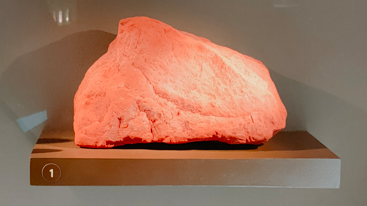 Argile riche en ferFer (Fe)Paléolithique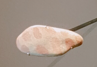 Galet peintEsthétiqueCassitérite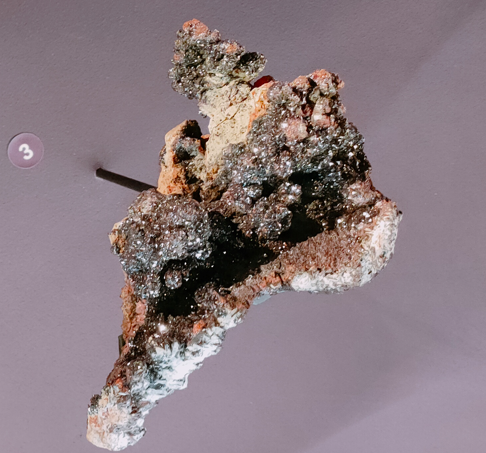 Cuprite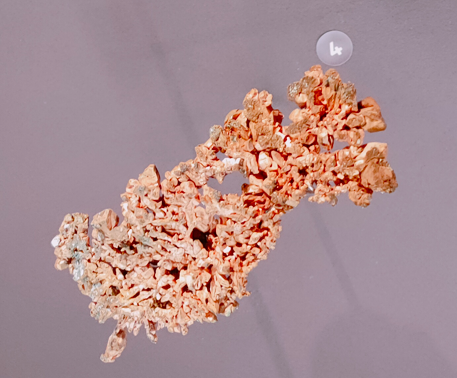 Etain (Sn)+Cuivre(Cu)= Bronze1600 à 1500 avant notre ère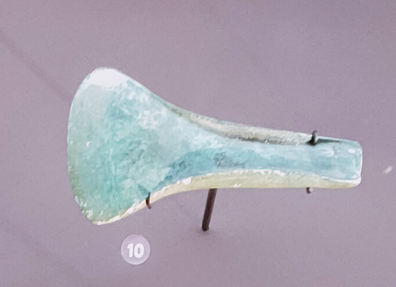 Hache à rebords en bronzeDébiter du bois (Se nourrie, se chauffer, habiter ?)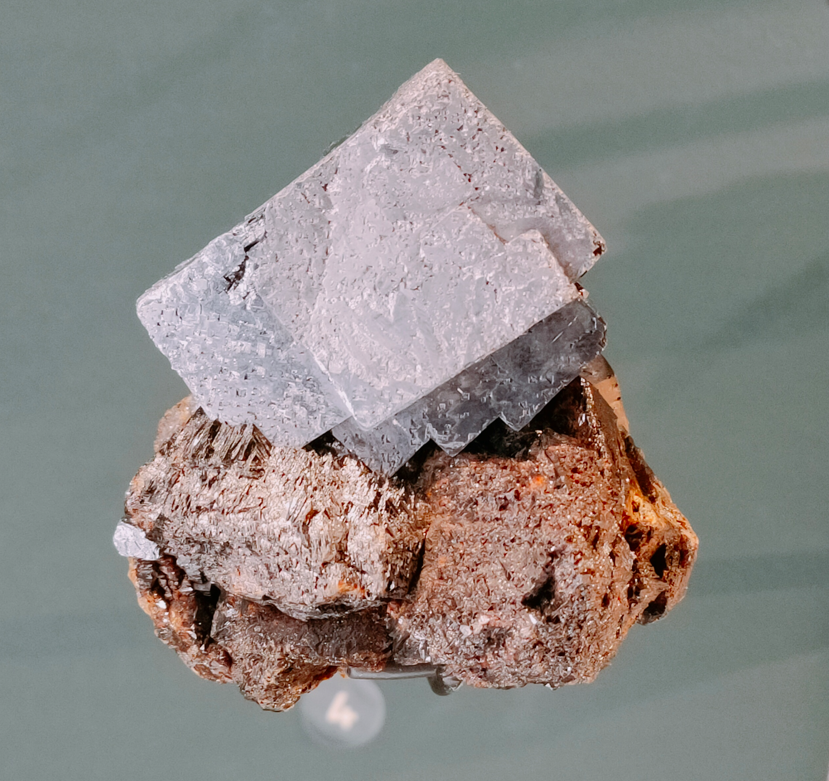 Galène sur sphaléritePlomb (Pb)1er siècle de notre ère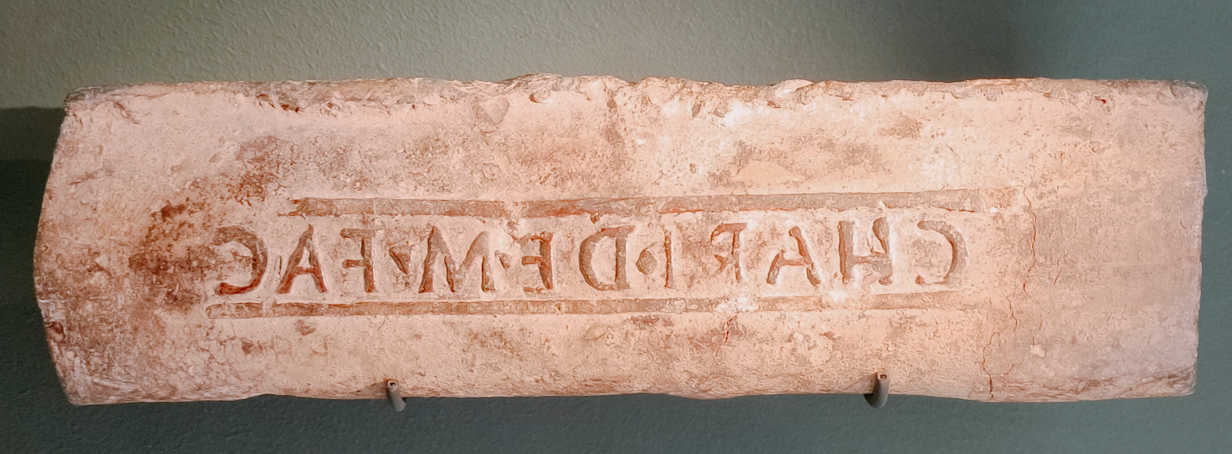 Tuyau en plomb portant le nom de artisanHabitationAlimentationMinerai d’argent natifAgrent (Ag)5ème siècle avant notre ère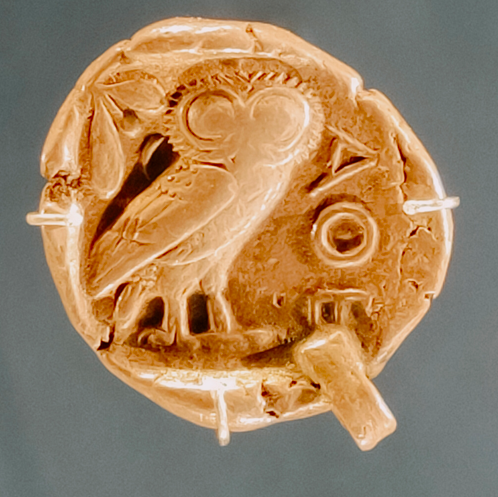 Monnaie athénienne en argent du Laurion, tétradrachmeTrnsaction(Economie)